2019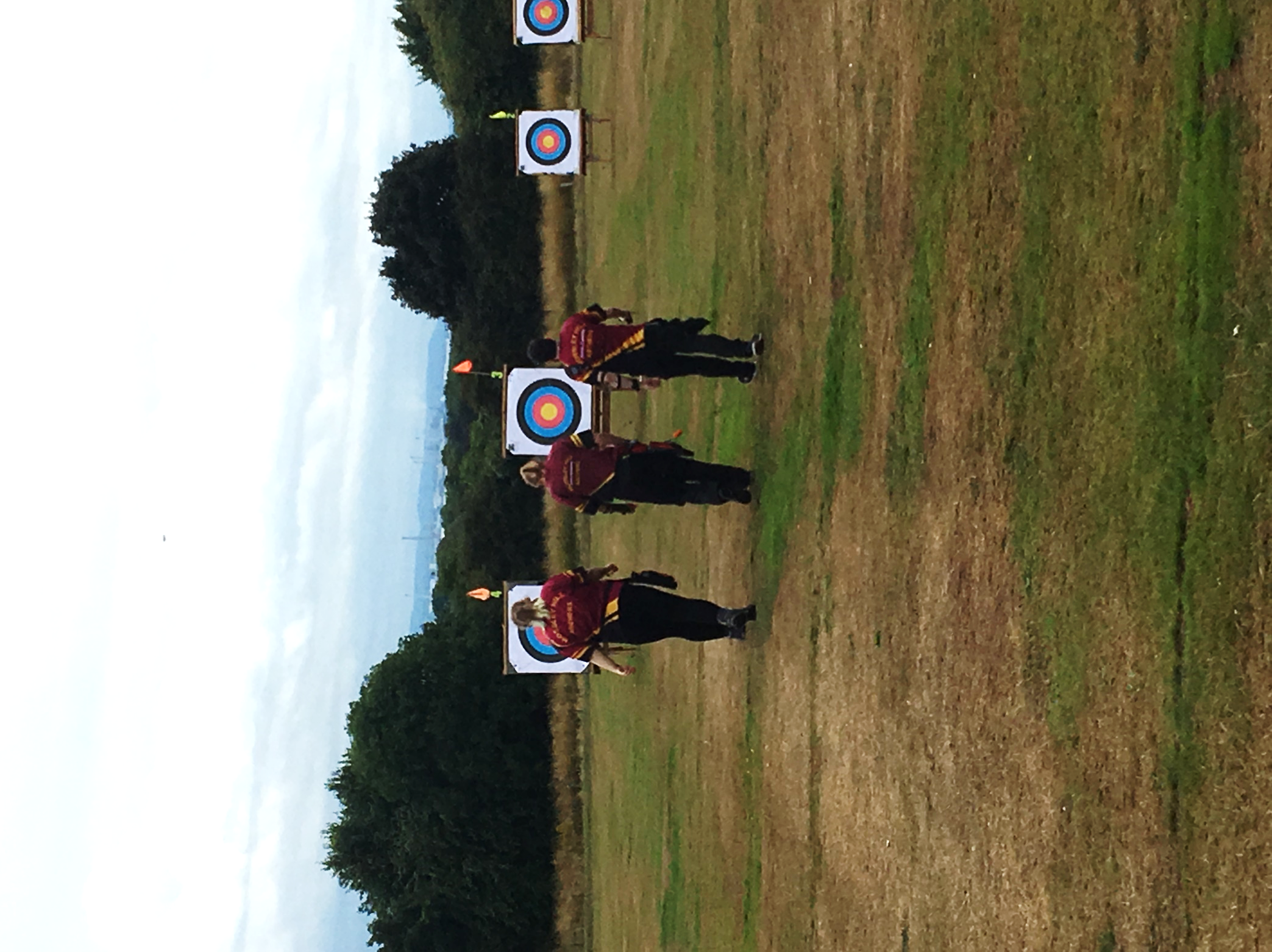 Club Competition CalendarDatetimeshootround23 April6pmNoveltyFun competition plus apples9 May6pmMossley Hill TrophyShort Metric Straight19 May12.30pmJubilee WesternWestern Straight6 June6pmSilvermanShort Metric Handicapped16 June12.30pmWestern ArrowWestern Handicapped11 July6pmLongbow WesternWestern Straight Longbows only16 July6pmGeorge Formby ShieldAmerican Handicapped28 July12.30pmPairs CompetitionAmerican Handicapped (Strawberry Shoot)11 Aug9.30amClub ChampionshipsYork/Hereford StraightTBCClout